                 14-15 STUDENT EMPLOYMENT AGREEMENT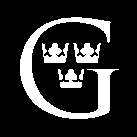 I have read the terms on the back of the Student Employment Agreement. I understand and accept student employment under the terms stated.STUDENT EMPLOYEE SIGNATURE   ______________________________________   DATE   _______________________TERMS OF STUDENT EMPLOYMENT AGREEMENT:Dates of Employment: This agreement covers September through May, including Nobel Conference days, reading day breaks, final examination days, touring week, and May Day. This agreement does not cover the breaks for Thanksgiving, Christmas, and Spring/Easter.  You are expected to honor all hours scheduled by the department, including evenings, weekends, and breaks covered under this agreement.  Changes in schedules due to breaks, exams, etc. should be discussed in advance with your supervisor.Earnings Limit:If you have student employment on your financial aid award, you may earn up to the amount listed on your most recent financial aid award from all work positions on campus.  Changes in your financial aid award impact this agreement.  The amount of the award is not guaranteed and is subject to the availability of work, the compatibility of your schedule with the department’s requirements, and the actual number of work hours you complete.  Once you have earned the awarded amount of student employment, you will have to stop working unless your supervisor has received approval for additional earnings. Forms:You must have a completed I-9, W-4, Direct Deposit and this Agreement on file in the Financial Aid Office before you can start working.  Paydays:Student employees will be paid monthly on the 15th. Please submit your time through WebAdvisor. Late reporting will be paid the next month.Attendance:The College reserves the right to revoke an agreement in the event attendance, work, conduct, or attitude is unsatisfactory. Being terminated from a student employment position may prohibit you from being employed for at least the remainder of the academic year.  If you are terminated, reassignment is based upon the recommendation of the terminating supervisor in consultation with the Financial Aid Office.Confidentiality:As a student employee of Gustavus Adolphus College, I understand that I may have access to Gustavus’s Confidential Information.  I agree as a condition of employment not to disclose any confidential information.Splitting or Transferring HoursStudents who decide to split their work between 2 or more departments or transfer completely to another department MUST complete a new agreement with supervisor signatures of ALL departments involved. Please make sure that the department you are adding allows for the type of aide you have in your work study award. If you are splitting hours, you will need to discuss how your award will be split between the departments with your supervisors. If you are transferring, your remaining funds will be moved to the new department. STUDENT NAME:                                                           STUDENT NAME:                                                           STUDENT ID# :STUDENT ID# :ADDITIONAL INFORMATIONADDITIONAL INFORMATIONADDITIONAL INFORMATIONADDITIONAL INFORMATION NEW EMPLOYEE RETURNING EMPLOYEEYEAR OF EXPECTED GRADUATION FROM GUSTAVUS: ________YEAR OF EXPECTED GRADUATION FROM GUSTAVUS: ________SEMESTER WORKING: FALL ONLY                             BOTH SEMESTERS SPRING ONLY                        ABROAD: TERM:_____________PLEASE LIST ALL JOBS BELOW:PLEASE LIST ALL JOBS BELOW:PLEASE LIST ALL JOBS BELOW:PLEASE LIST ALL JOBS BELOW:PLEASE LIST ALL JOBS BELOW:PLEASE LIST ALL JOBS BELOW:PLEASE LIST ALL JOBS BELOW:K=KEEPA=ADDR=REMOVEDEPT CODE #DEPT NAMESUPERVISOR NAMESUPERVISOR SIGNATUREEFFECTIVE DATEAWARD $/SPLIT $OFFICE USE ONLYOFFICE USE ONLYOFFICE USE ONLY W4 S/__________  I9        FED           STA          INST        SPAP            $_____________           CRI                 FMF              SCANNED  HR                  SS                 WA